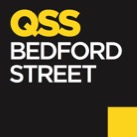 Application for studio letApplicants are required to return this form together with the following:C.V. (History of Practice)6 Images of current work (JPEG, 72dpi)Brief artist statementApplication Deadline: 4.00pm Friday 22nd January 2016 Send to: gallery@queenstreetstudios.netNameAddressEmailWebsite or other linksTelephoneStatement of Intent How much time (on average) do you expect to spend in your studio per week? Please give a realistic estimate.Statement of Intent How much time (on average) do you expect to spend in your studio per week? Please give a realistic estimate.Voluntary Effort. From time to time QSS calls on its members to contribute their skills in areas outside of their artistic practice. What additional skills could you bring to the group? (Examples might include technical, administrative, fundraising etc).Voluntary Effort. From time to time QSS calls on its members to contribute their skills in areas outside of their artistic practice. What additional skills could you bring to the group? (Examples might include technical, administrative, fundraising etc).Have you ever served on the Board of any other arts organization?   Yes / NoWould you be willing to join the Board of QSS at a future point?        Yes/NoHave you ever served on the Board of any other arts organization?   Yes / NoWould you be willing to join the Board of QSS at a future point?        Yes/NoPlease use this space to add any additional information in support of your application. (limit to 100 words). Please use this space to add any additional information in support of your application. (limit to 100 words). 